Exemplar Weekly Learning Plan for xxxx in blended modeExemplar Weekly Learning Plan for xxxx in blended modeExemplar Weekly Learning Plan for xxxx in blended modeModule convenorxxxxxxxxOther key contributorsxxxxxxxxxxxxxxxxWeek commencingMonday 5th October, Week 2 of Autumn term 2020Monday 5th October, Week 2 of Autumn term 2020How this week relates to your module learning outcomesDuring this week we’ll focus mainly on LO1 xxxx and LO2 xxxx, especially in relation to xxxxDuring this week we’ll focus mainly on LO1 xxxx and LO2 xxxx, especially in relation to xxxxTopics/themes covered this weekAn introduction to xxxx and a more detailed analysis of xxxx
(which may help you refine choices re. assessment topics)An introduction to xxxx and a more detailed analysis of xxxx
(which may help you refine choices re. assessment topics)Core lecture content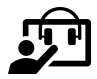 Three mini-lecture screencasts to access in Blackboard prior to the interactive session covering the following:XxxxXxxxXxxxScheduled live interactive sessions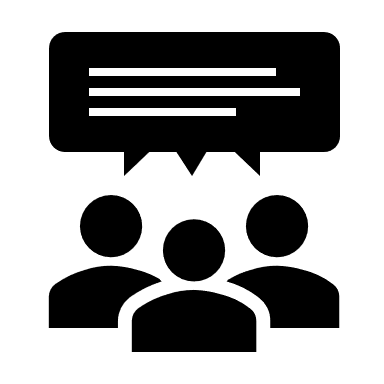 Workshop and small group task
On campus: Tuesday 10:00am (BST) Edith Morley Room XX
Online via Teams: Thursday 10:00am (BST)Activities, tasks and discussion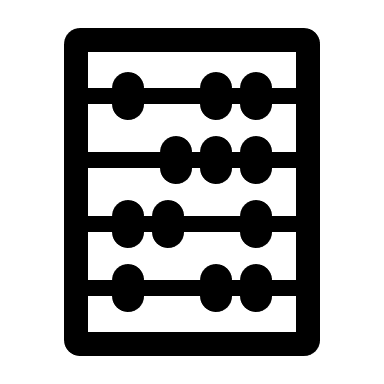 Prior to interactive session: Watch core lecture screencasts in Blackboard xxxx folderContribute to discussion forum – see Blackboard xxxx folderFollowing interactive session:Capture your ideas for assessment following ideas generated during group workIndependent study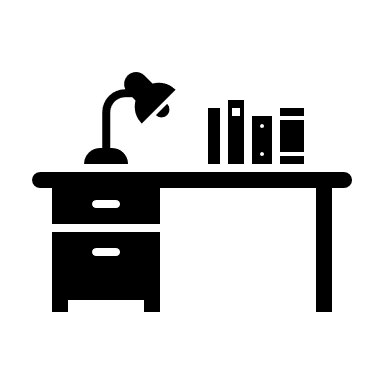 Essential reading: Chapter X of xxxx – see TALIS reading listFormative/SummativeAssessment 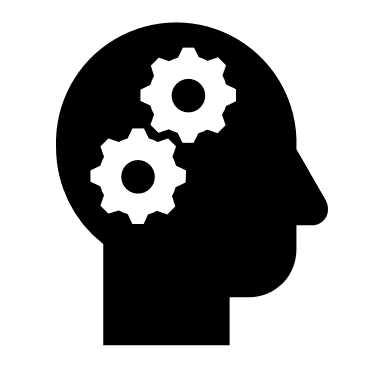 Formative MCQ quiz to test understanding of key terms and concepts related to this week’s topic – see Blackboard xxxx folderNB discussions during interactive session will lay the groundwork for case study assessment topic choices